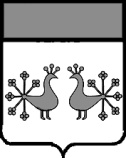 Ивановская областьВерхнеландеховский муниципальный районА Д М И Н И С Т Р А Ц И ЯВЕРХНЕЛАНДЕХОВСКОГО МУНИЦИПАЛЬНОГО РАЙОНАП О С Т А Н О В Л Е Н И Еот  21.12. 2021   № 385 - ппос. Верхний ЛандехО внесении изменений в постановление администрации Верхнеландеховского муниципального района от 29.12.2017 № 458-пВ связи с изменением объемов финансирования:внести в постановление администрации  Верхнеландеховского муниципального района от 29.12.2017 № 458-п «О муниципальной программе «Развитие градостроительной деятельности Верхнеландеховского муниципального района» следующие изменения:в приложении к постановлению: 1. В разделе 1 «Паспорт программы» строку «Объем ресурсного обеспечения программы»  изложить в следующей  редакции:2. В разделе 4  «Ресурсное обеспечение и мероприятия Программы» таблицу изложить в следующей редакции:Глава Верхнеландеховскогомуниципального района                                                                      Н.Н.СмирноваОбъем ресурсного обеспечения программыОбщий объем бюджетных ассигнований: 2018 -  14400,00  руб.;2019 -     503660,00 руб.;2020 -     0,00 руб.;2021 –    0,00 руб.из них:- областной бюджет:2018 -   0,00 руб.;2019 -   498623,40 руб.;2020 -   0,00 руб.;2021 – 0,00 руб.- районный бюджет:2018 -   14400,00 руб.;2019 -   5036,60 руб.;2020 -   0,00 руб.;2021 –  0,00 руб.Источник ресурсного обеспеченияОбъем бюджетныхассигнований,  руб.Объем бюджетныхассигнований,  руб.Объем бюджетныхассигнований,  руб.Объем бюджетныхассигнований,  руб.Объем бюджетныхассигнований,  руб.Источник ресурсного обеспечения20182019202020202021Обеспечение развития градостроительной деятельностиОбеспечение развития градостроительной деятельностиОбеспечение развития градостроительной деятельностиОбеспечение развития градостроительной деятельностиОбеспечение развития градостроительной деятельностиОбеспечение развития градостроительной деятельностиПрограмма, всего14400,00503 660,00503 660,000,000,00- районный бюджет14400,005 036,605 036,600,000,00- областной бюджет00,00498 623,40498 623,400,000,00Внесение изменений в  документы территориального планирования (генеральные планы) сельских поселений, всего10400,00503 660,00503 660,000,000,00- районный бюджет10400,005 036,605 036,600,000,00- областной бюджет0,00498 623,40498 623,400,000,00из них:- выполнение работ по описанию границ населенных пунктов сельских поселений (приложение к генеральному плану)1500,00503 660,0503 660,00,000,00в том числе:- районный бюджет1500,005 036,605 036,600,000,00                      - областной бюджет0,00498 623, 40498 623, 400,000,001.1.  Внесение изменений в  документы территориального планирования (генеральный план) Мытского сельского поселения,10400,000,000,000,000,00из них:- выполнение работ по описанию границ населенных пунктов Мытского сельского поселения (приложение к генеральному плану)1500,000,000,000,000,00в том числе:- районный бюджет0,000,000,00- областной бюджет0,000,000,001.2.  Внесение изменений в  документы территориального планирования (генеральный план) Симаковского сельского поселения,0,00283 330,00283 330,000,000,00из них:- выполнение работ по описанию границ населенных пунктов Симаковского сельского поселения (приложение к генеральному плану)0,00283 330,00283 330,000,000,00в том числе:- районный бюджет0,002833,302833,300,000,00                      - областной бюджет0,00280 496,70280 496,700,000,001.3.  Внесение изменений в  документы территориального планирования (генеральный план) Кромского сельского поселения,0,00220 330,00220 330,000,000,00из них:- выполнение работ по описанию границ населенных пунктов Кромского сельского поселения (приложение к генеральному плану)0,00220 330,00220 330,000,000,00в том числе: - районный бюджет0,002 203,302 203,300,000,00                       - областной бюджет0,00218126,70218126,700,000,002. Внесение изменений в документы градостроительного зонирования (ПЗЗ) сельских поселений4000,000,000,000,000,00- районный бюджет4000,000,000,000,000,00- областной бюджет0,000,000,000,000,00в том числе:2.1.Внесение изменений в  документы градостроительного зонирования (ПЗЗ) Мытского сельского поселения,4000,000,000,000,000,00из них:- выполнение работ по описанию границ территориальных зон Мытского сельского поселения (приложение к ПЗЗ)0,000,000,000,000,00- районный бюджет0,000,000,000,000,00- областной бюджет0,000,000,000,000,002.2.Внесение изменений в  документы градостроительного зонирования (ПЗЗ) Симаковского сельского поселения,0,000,000,000,000,00из них:- выполнение работ по описанию границ территориальных зон Симаковского сельского поселения (приложение к ПЗЗ)0,000,000,000,000,00- районный бюджет0,000,000,000,000,00- областной бюджет0,000,000,000,000,002.3.Внесение изменений в  документы градостроительного зонирования (ПЗЗ) Кромского сельского поселения,0,000,000,000,000,00из них:- выполнение работ по описанию границ территориальных зон Кромского сельского поселения (приложение к ПЗЗ)0,000,000,000,000,00- районный бюджет0,000,000,000,000,00- областной бюджет0,000,000,000,000,00